State of Play powraca już dziś! Warszawa, 14 września 2023 roku: Firma Sony Interactive Entertainment ma przyjemność zaprosić na nadchodzącą konferencje State of Play, która będzie miała miejsce dziś, o godzinie 23:00 czasu polskiego.  State of PlayDzisiejsza transmisja skupi się na nowościach dotyczących wcześniej zapowiedzianych gier, które zmierzają na konsole PlayStation. Począwszy od produkcji niezależnych i gier na PS VR2, aż po najważniejsze tytuły od studiów zewnętrznych – każdy z graczy znajdzie coś dla siebie. Transmisja będzie dostępna na kanałach YouTube i Twitch, a także na TikToku.Sony Interactive Entertainment – informacjeUznawana za światowego lidera rozrywki interaktywnej i cyfrowej firma Sony Interactive Entertainment (SIE) jest odpowiedzialna za markę PlayStation® i związaną z nią rodziną produktów i usług. Innowacyjne rozwiązania PlayStation są dostępne na rynku od chwili premiery oryginalnego systemu PlayStation, która miała miejsce w Japonii w 1994 roku. Rodzina produktów i usług PlayStation obejmuje PlayStation®4, PlayStation®VR, PlayStation®Vita, PlayStation®3, PlayStation™Store, PlayStation®Plus, PlayStation™Video, PlayStation™Music, PlayStation™Now, PlayStation™Vue oraz cenione gry PlayStation oferowane przez firmę SIE Worldwide Studios. Firma SIE, której główna siedziba znajduje się w kalifornijskim San Mateo, jest należącą w całości do Sony Corporation filią tej firmy, prowadzącą działalność na całym świecie i mającą siedziby lokalne w Kalifornii, Londynie i Tokio.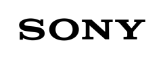 